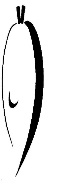 JÄRVENPÄÄN TERVEYSKASVATUSSEURAN JÄSENKIRJE 1/ 2021      
17.3.2021                                       Vuosi 2021 on alkanut hiljaisesti koronan vuoksi. Vähitellen on alueellamme lähteneet rokotukset käyntiin ikääntyneimmistä ja riskiryhmiin kuuluvista. Arvioidaan, että kevään kuluessa jo ikäihmisistä jo suurin osa on saanut rokotteen ainakin kerran. Yhdistys on alkanut tehdä toimintasuunnitelmia liikuntaryhmien aloittamiseksi ja tapahtumia suunnitellaan keväälle ja kesälle (osa tapahtumista on toki siirtynyt viime vuodesta järjestäjien toimesta).Marraskuussa 2020 pidetyssä syyskokouksessa valittiin hallitus tälle vuodelle:PUHEENJOHTAJA	Ulla-Maija HeinonenLIIKUNNAN YHTEYSHENKILÖN VARA	040 590 5658(allekirjoittaja)	ulla-maija.heinonen(at)elisanet.fi
			VARAPUHEENJOHTAJA	Anja Matikainen LIIKUNNAN YHTEYSHENKILÖ   	040 093 5974(allekirjoittaja)	aim.matikainen(at)gmail.com
SIHTEERI	Irma Kinnula KOTISIVUVASTAAVA	040 169 2215(allekirjoittaja)	irma.kinnula(at)gmail.comRAHASTONHOITAJA	Leena Aarrejärvi PÄIVÄKAHVIVASTAAVA 	040 961 0938(allekirjoittaja)	leena.aarrejarvi(at)gmail.comJÄSENSIHTEERI	Raijaliisa Lattunen PÄIVÄKAHVIVASTAAVA	050 351 3909	raijaliisa123(at)gmail.comRETKI-, TAPAHTUMA- JA TUETUT	Hilkka LeinonenLOMAT VASTAAVA	040 561 3770	hilkka.leinonen(at)kolumbus.fi
RETKI-, TAPAHTUMA-, TUETUT	Tuula TimperiLOMAT- JA LUKUPIIRIVASTAAVA	050 554 3954	tuula.timperi(at)outlook.com
			YHDISTYSVERKOSTON YHTEYSHENKILÖ	Tuula HälliRETKI-, TAPAHTUMA- JA TUETUT	040 590 0688LOMAT VASTAAVA 	tuula.halli(at)elisanet.fiTEEMAVuoden 2021 teema on ”ONNELLINEN IKÄÄNTYMINEN”Tavoitteena on fyysinen ja psyykkinen sekä sosiaalinen hyvinvointi mahdollisimman pitkään. Yhdistys haluaa järjestää monipuolista, innostavaa ja virkistävää kulttuuri - ja liikuntatoimintaa jäsenilleen. Pääasiassa keskitymme retkiin ja tapahtumiin kotimaassa, koska koronatilanne on edelleen rajoittamassa matkustamista.KEVÄTKOKOUSAlustavasti olimme sopineet, että yhdistyksen KEVÄTKOKOUS pidettäisiin keskiviikkona 31.3.2021, mutta tämänhetkisten rajoitusten vuoksi joudumme siirtämään kokouksen kesäkuuhun. Kokouspäivä ja paikka ilmoitetaan myöhemmin paikallislehdissä ja kotisivuillamme. TAPAHTUMAKALENTERITapahtumakalenteriin alkaa vähitellen tulla tapahtumia lisää kesää kohti mentäessä. Kotisivuillamme on päivitettynä ajantasainen versio tapahtumista. Kannattaa seurata!Kaikki liikuntaryhmät perutaan koko kevätkaudelta koronarajoitusten vuoksi. Liikuntaryhmät aloitetaan syksyllä, kun ne voidaan terveysturvallisesti järjestää. Toivomme edelleen toiveita ja vinkkejä kiinnostavista aiheista, retkikohteista ja tapahtumista jäsenistöltä. Toiveita voit esittää kotisivuillamme www.terveyskasvatusseura.fi/yhteystiedot. 
KOTISIVUTKotisivuvastaavamme Irma Kinnula ja Hilkka Vähäoja ovat alkaneet päivittää ja kehittää kotisivujamme entistä helppokäyttöisemmiksi ja visuaalisesti kiinnostavimmiksi.Kotisivut ovat TÄRKEIN informaatiokanavamme jäsenistöön päin. Keski-Uusimaassa ja Keski-Uusimaa Viikossa ilmoitamme ajoissa tulevista tapahtumista.Jäsenkirjeet lähetetään kaksi kertaa vuodessa ennen kevät- ja syyskokousta.Jatkamme sääntöjen työstämistä ja toivomme kommentteja jäseniltä toukokuun loppuun mennessä.
ILMOITATHAN UUDET/MUUTTUNEET OSOITE/ SÄHKÖPOSTIOSOITE/PUHELINNUMEROMUUTOKSET PIKIMMITEN JÄSENSIHTEERILLE
Jaksetaan tsempata edelleen, kyllä tämä tästä!Aurinkoista ja lämpenevää kevättä!